Your recent request for information is replicated below, together with our response.How many incidents of Adolescent to Parent Violence and/or Abuse (APVA) or Child to Parent Violence (CPV) were recorded in the calender years 2018, 2019, 2020, 2021 and 2022. If there is no set definition of APVA on police systems, please provide all crimes recorded involving children/adolescents against their parents. Please provide this for those aged under 19 using the relationship codes for daughter/step daughter or son/stepson.Please provide any disclosable details of the crimes recorded - for example spitting, pulling hair, name calling.Where possible can you provide the ages of the adolescent and whether they were male or female.Having considered your request in terms of the Act, I regret to inform you that I am unable to provide you with the information you have requested, as it would prove too costly to do so within the context of the fee regulations.  As you may be aware the current cost threshold is £600 and I estimate that it would cost well in excess of this amount to process your request. As such, and in terms of Section 16(4) of the Freedom of Information (Scotland) Act 2002 where Section 12(1) of the Act (Excessive Cost of Compliance) has been applied, this represents a refusal notice for the information sought.By way of explanation, to establish the relationship between relevant parties of crime would require case by case research. There are no markers to allow for automatic retrieval of this level of information. To illustrate the numbers involved, I can advise you that in the financial year 2021/22 there were 3,555 recorded crimes of Serious Assault and 50,448 of Common Assault. As such this is an exercise which would far exceed the cost limit set out in the Fees Regulations.You can access our published crime statistics on our website: How we are performing - Police ScotlandIf you require any further assistance please contact us quoting the reference above.You can request a review of this response within the next 40 working days by email or by letter (Information Management - FOI, Police Scotland, Clyde Gateway, 2 French Street, Dalmarnock, G40 4EH).  Requests must include the reason for your dissatisfaction.If you remain dissatisfied following our review response, you can appeal to the Office of the Scottish Information Commissioner (OSIC) within 6 months - online, by email or by letter (OSIC, Kinburn Castle, Doubledykes Road, St Andrews, KY16 9DS).Following an OSIC appeal, you can appeal to the Court of Session on a point of law only. This response will be added to our Disclosure Log in seven days' time.Every effort has been taken to ensure our response is as accessible as possible. If you require this response to be provided in an alternative format, please let us know.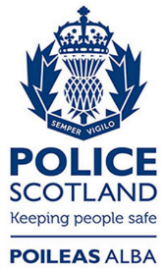 Freedom of Information ResponseOur reference:  FOI 23-1206Responded to:  26 May 2023